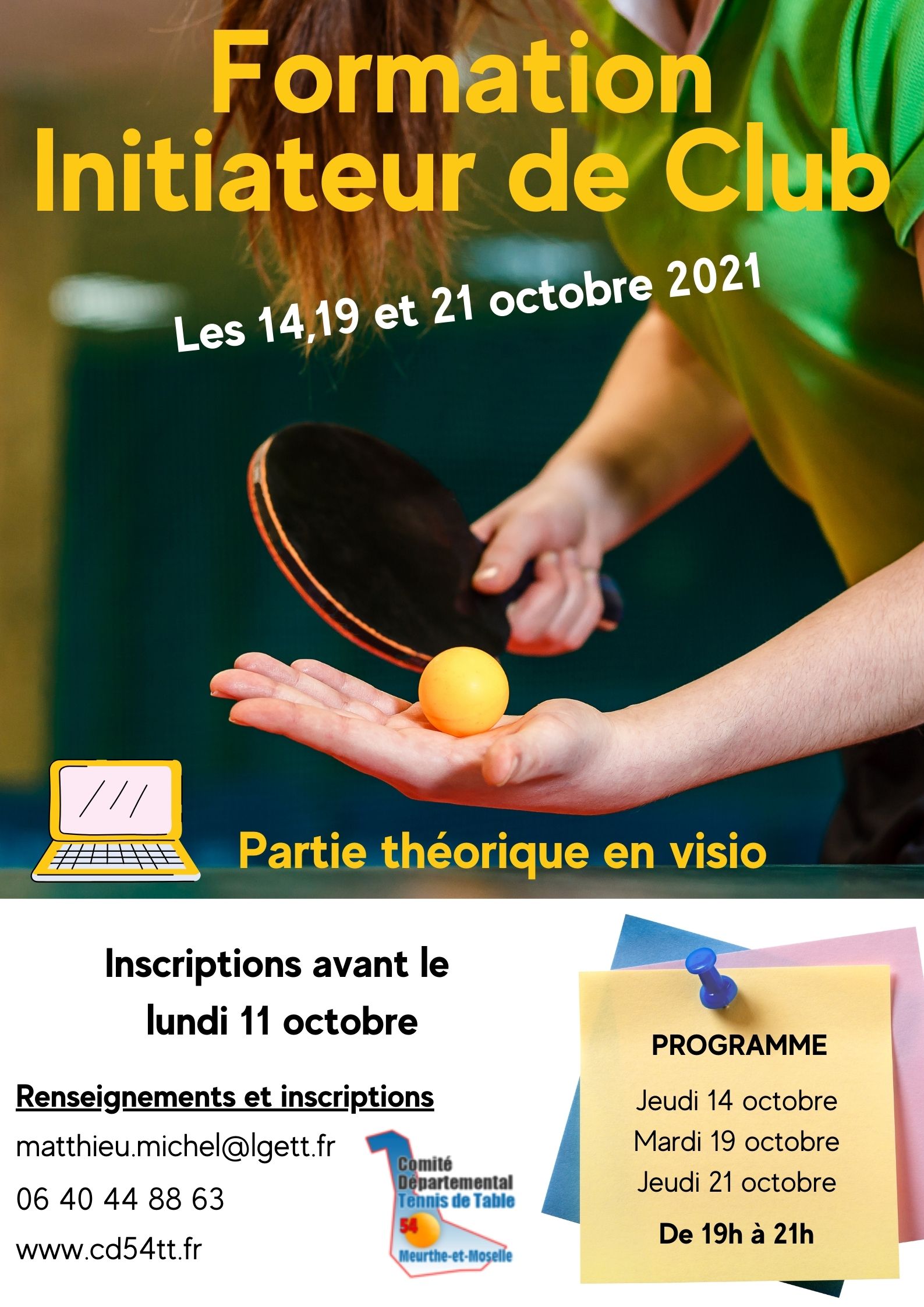 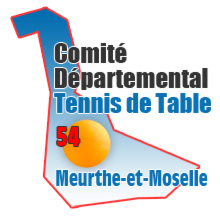 Le Comité de Meurthe et Moselle de Tennis de Table vous propose une formation « Initiateur de Club » « mi-visio », « mi-présentielle ».OBJECTIFS DE LA FORMATION→ Etre capable d’organiser l'accueil des différents publics dans son club→ Etre capable de prendre en main un groupe dans une séance prédéfinie→ Etre capable d'appréhender les bases du jeuCette formation se compose d’un « tronc commun » de 14 heures + 4 de FOAD et de 3 heures de mise en situation en structure (stage pratique dans son club et/ou lors d’un stage départemental)THEMATIQUES ABORDEES→ Comprendre fonctionnement du club→ Accueillir les pratiquants	→ Organiser son espace de pratique	→ Donner envie et motiver	→ Animer une séance d’initiation→ Appréhender les premiers éléments techniques→ S’interroger sur la posture de l’éducateurCoût de la formation uniquement la partie en visioconférence : gratuitCoût de la formation complète (les 3 visioconférences + la journée théorique en demi-pension) : 60 €A noter :		Coût pédagogique FFTT : 100€, dont 50€ pris en charge par le CD54 	Coût restauration : 15€, dont 5€ pris en charge par le CD54 (pour le stage « Théorie/Pratique »)1/ Aucune facturation ne sera effectuée à l’issue de la première partie « Théorie » en visioconférence !Vous pouvez dons vous inscrire sans inquiétude à cette première partie de la formation dans la mesure où vous répondez aux conditions d’accès, à savoir :Etre au minimum C1Etre licencié FFTT traditionnel2/ Et la validation du grade ?La validation définitive de votre niveau « Initiateur de Club » s’effectuera dès lors que vous aurez participé aux trois étapes de la formation, à savoir :La partie « Théorie » complète soit les 3 visioconférences + la FOAD (11h)La partie « Théorie/Pratique » en présentiel sur 1 jour (7h)La mise en situation pédagogique en structure (3h)3/ J’ai réalisé la partie « Théorie » en visio mais je ne peux pas m’inscrire à la partie « Théorie/Pratique » en présentiel !Aucun problème ! Vous garderez le bénéfice de la partie en distanciel et vous pourrez-vous inscrire à la ou les partie(s) présentielle(s) programmée(s) plus tard dans la saison (ou lors de la saison suivante).NOM : ____________________________________	PRENOM : ______________________________CLUB : ________________________________		Numéro de licence : ______________________Adresse complète : _____________________________________________________________________________________________________________________________________________________________________________________________________________________________________________________Date de naissance : ____/____/____	Lieu de naissance : _______________________________Catégorie : _______				Classement : ________Téléphone portable : ____/____ /____ /____ /____ 		Mail : __________________________Je souhaite participer à : La formation complète (les 3 visioconférences + la journée théorique) L’ensemble des 3 visioconférences (uniquement pour le moment) La visioconférence 1 : Développer l’accueil de son club La visioconférence 2 : Comprendre les bases technico-tactiques La visioconférence 3 : Développer les pratiques innovantesTuteur prévu pour les 3h de pratique (si formation complète envisagée) :NOM : ____________________________________ 	PRENOM : _______________________________CLUB : ________________________________ 		FONCTION : ______________________________Téléphone portable : ____/____ /____ /____ /____ 	Mail : ___________________________________Précisez vos attentes par rapport à la formation :_____________________________________________________________________________________________________________________________________________________________________________________________________________________________________________________________________Fiche à retourner à matthieu.michel@lgett.fr avant le lundi 11 octobre 2021Objectifs générauxDuréeConditions d’inscriptionModalités de certificationAccueillir, faire découvrir14h de cours+ 4h de FOAD+ 3h en situation pédagogiqueEtre au moins catégorie Cadet 1Etre licencié (e) traditionnel F.F.T.T.*1- Participation à la partie « Théorie » en distanciel (7h + 4h de FOAD)2- Participation à la partie « Théorie/Pratique » en présentiel (7h)3- Mise en situation (3h)